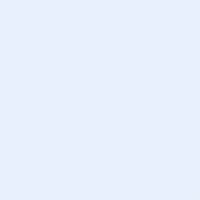 This document certifies thatHas successfully completed the required program of study inIn witness whereof, we hereby present this certificationPermanent code : Program code : School Board Code : 
Centre Director	Person in charge of Certification of StudiesIssued at City, on Date